 Little Bees Children Self Help Group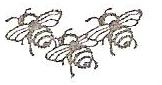 P.O. BOX 54048-00200, Nairobi Mobile: 0722-455222Email: slittlebees@yahoo.com 14th May 2012FROM: VIVIAN GAKIITO: SPONSOR SIGRUM MARIA KRISTIN Dear Sponsor Sigrum Maria,RE: DAP REPORT FROM JANUARY TO APRIL 2012Warm greetings from Little Bees Orphans Centre!Vivian is a polite girl and has few friends. Vivian was unwell and was taken to the dispensary when Alex De Rocha came and her picture was not taken. But I am sending her new picture, you may see her height. Vivian is a good girl, have less talks, but does well in her studies. When her picture was taken she was sad, that her picture was not among the sponsored children in the videotape. I cooled her and told her I will take your picture with the reports. Vivian is always happy that she was sponsored. Thank you. Yours sincerely, Lucy Odipo.